Обучение сотрудников.       В декабре 2021 года заведующий отдела по экономике и охране труда администрации Галичского муниципального района Костромской области Титова Светлана Михайловна провела обучение сотрудников органов местного самоуправления области (разработчиков МНПА), ответственных за проведение оценки регулирующего воздействия и экспертизы МНПА.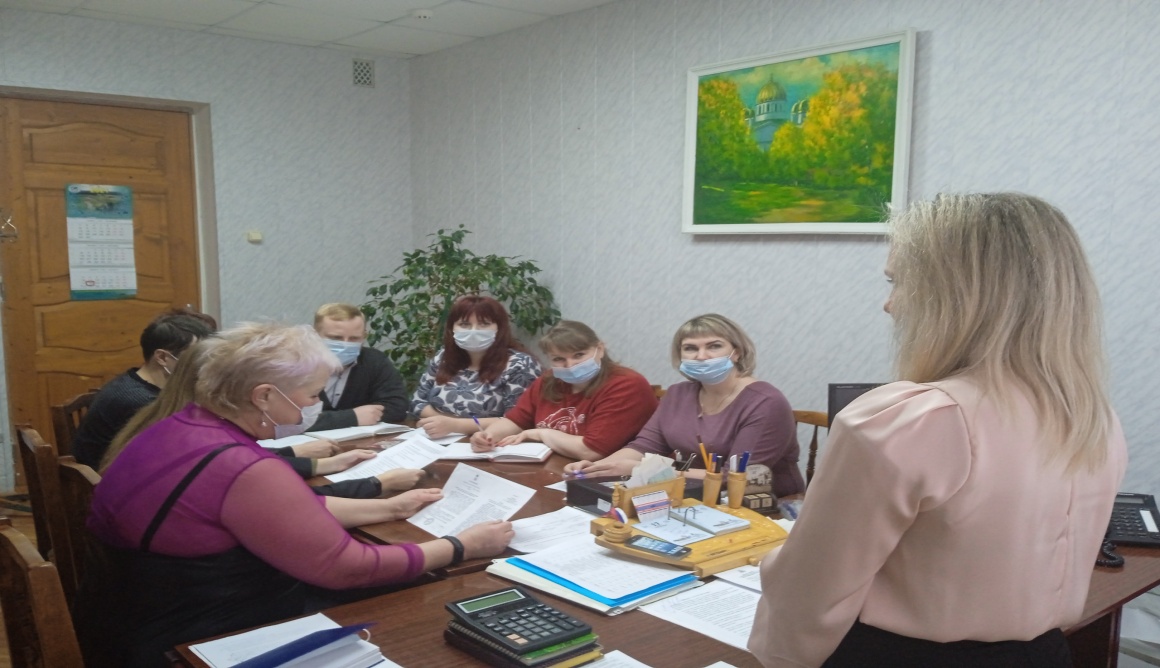 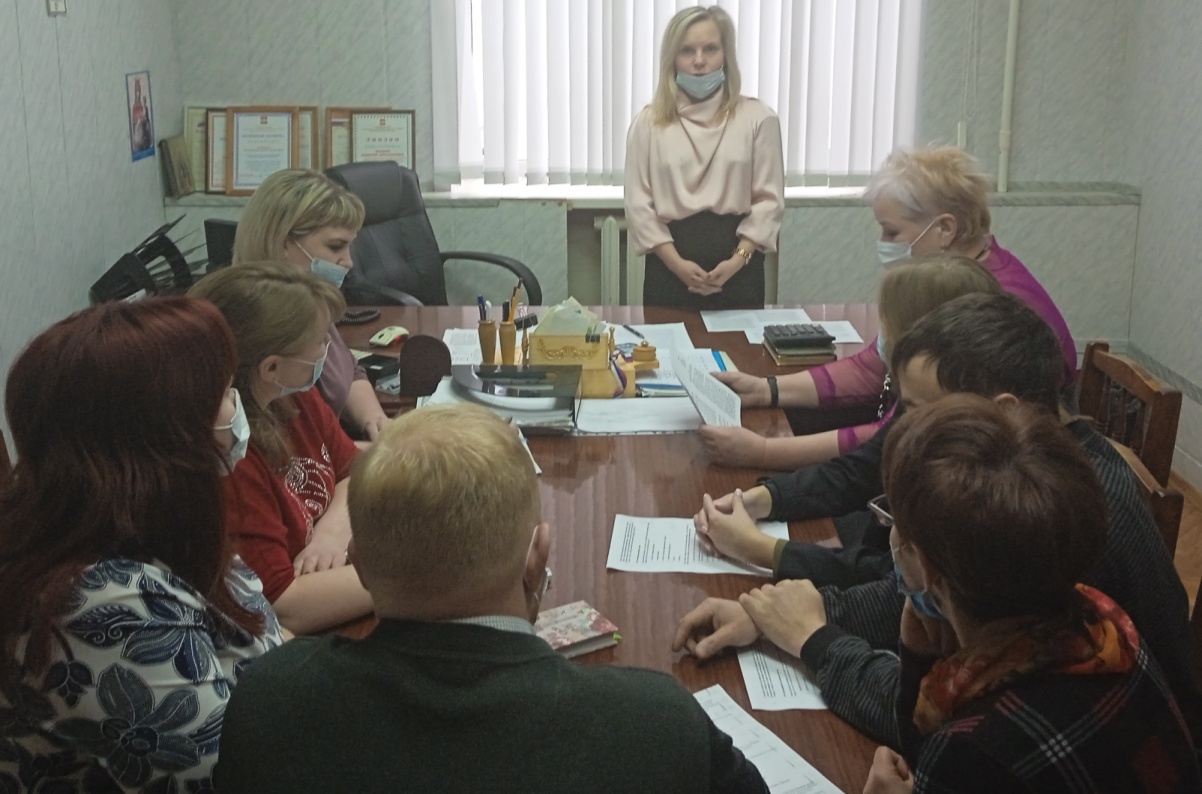 